PLEASE RETURN THIS FORM TO:Please complete this form ONLY if you wish to order additional electrical items.Important Notes:All quoted prices are subjected to Goods & Service Tax (GST) of 7%.Electrical power outlets are not to be used for lighting connections.  Extension cords and multi-plugs are not allowed.    All items are on rental basis and subjected to availability. Full cost shall apply for cancellation received after 23 May 2022. 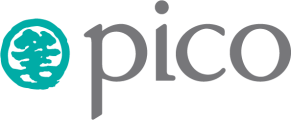 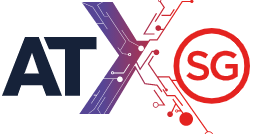 01 – 03 June 2022Singapore ExpoDeadline29 April 2022Deadline29 April 2022Deadline29 April 2022FORM 3 – ELECTRICAL ORDER FORM 3 – ELECTRICAL ORDER FORM 3 – ELECTRICAL ORDER FORM 3 – ELECTRICAL ORDER FORM 3 – ELECTRICAL ORDER Eunice LIM (Ms)atxsg2022@pico.com Tel: (65) 6290 5938Eunice LIM (Ms)atxsg2022@pico.com Tel: (65) 6290 5938BOOTH NO:Company Name:Company Name:Address:Address:Country:Country:Postal Code:Contact Person:Contact Person:Job Title:Tel:Tel:Fax: :Email: Email: ITEM       NO.DESCRIPTIONEARLY BIRD RATE                                               (till 29 April)  SGDSTANDARD RATE                                     (29 April – 26 May)   SGDFINAL & ONSITE RATE (27 May onwards)    SGD                          QTYAMOUNT          SGD              Supply & install light fittings including cabling work              Supply & install light fittings including cabling work              Supply & install light fittings including cabling work              Supply & install light fittings including cabling work              Supply & install light fittings including cabling work              Supply & install light fittings including cabling work              Supply & install light fittings including cabling work110W LED Spot Light5875.4087210W LED Long Arm Spot Light6381.9094.50340W Fluorescent Tube (4ft)5368.9079.50              Supply & connection including cabling work to light fittings (fittings to be supplied & installed by client)              Supply & connection including cabling work to light fittings (fittings to be supplied & installed by client)              Supply & connection including cabling work to light fittings (fittings to be supplied & installed by client)              Supply & connection including cabling work to light fittings (fittings to be supplied & installed by client)              Supply & connection including cabling work to light fittings (fittings to be supplied & installed by client)              Supply & connection including cabling work to light fittings (fittings to be supplied & installed by client)              Supply & connection including cabling work to light fittings (fittings to be supplied & installed by client)4Per Light Fitting Connection up to 100W each3950.7058.505Per LED Strip Connection up to 3m run per location3950.7058.506Per Light Fitting Connection up to 300W each1101431657Per Light Fitting Connection up to 500W each165214.50247.50               POWER SUPPLY               POWER SUPPLY               POWER SUPPLY               POWER SUPPLY               POWER SUPPLY               POWER SUPPLY               POWER SUPPLY813amp Single Phase Power Point (not for lighting)5875.4087913amp Single Phase Power Point w/ 24hrs Supply (not for lighting)77100.10115.501015amp Single Phase Power Point (not for lighting)7293.601081130amp Three Phase Power (not for lighting)500650750Sub Total (SGD)Sub Total (SGD)7% GST (SGD)7% GST (SGD)Grand Total (SGD)Grand Total (SGD)